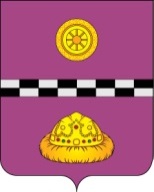 ПОСТАНОВЛЕНИЕот 21 марта 2018г.                                                ПРОЕКТ                         № 88В соответствии с Федеральным законом от 26.12.2008 № 294-ФЗ «О защите прав юридических лиц и индивидуальных предпринимателей при осуществлении государственного контроля (надзора) и муниципального контроля», Федеральным законом от 03.07.2016г. № 277-ФЗ «О внесении изменений в Федеральный закон «О защите прав юридических лиц и индивидуальных предпринимателей при осуществлении государственного контроля (надзора) и муниципального контроля», а также на основании поступившего протеста прокуратуры Княжпогостского района от 05.03.2018г. № 07-03-2018/327ПОСТАНОВЛЯЮ:1. Внести в постановление администрации муниципального района «Княжпогостский» от 14.05.2014г. № 361 «Об утверждении Положения о муниципальном лесном контроле на межселенной территории муниципального района "Княжпогостский» (далее - постановление) внести следующие дополнения:1.1. Пункт 5.4 Приложение к постановлению дополнить пунктами следующего содержания: «5.4.8. проверять выполнение требований, установленных нормативными правовыми актами органов исполнительной власти СССР и РСФСР, а также выполнение требований нормативных документов, обязательность применения которых не предусмотрена законодательством Российской Федерации5.4.9. проверять выполнение обязательных требований и требований, установленных муниципальными правовыми актами, не опубликованными в установленном законодательством Российской Федерации порядке5.4.10. требовать от юридического лица, индивидуального предпринимателя представления документов и (или) информации, включая разрешительные документы, имеющиеся в распоряжении иных государственных органов, органов местного самоуправления либо подведомственных государственным органам или органам местного самоуправления организаций, включенные в определенный Правительством Российской Федерации перечень;5.4.11. требовать от юридического лица, индивидуального предпринимателя представления документов, информации до даты начала проведения проверки. Орган государственного контроля (надзора), орган муниципального контроля после принятия распоряжения или приказа о проведении проверки вправе запрашивать необходимые документы и (или) информацию в рамках межведомственного информационного взаимодействия.».2. Настоящее решение вступает в силу со дня его официального опубликования.Руководитель администрации                                                                    В.И. ИвочкинО внесении дополнений  в постановление администрации муниципального района «Княжпогостский» от 14.05.2014г. № 361 «Об утверждении Положения о муниципальном лесном контроле на межселенной территории муниципального района "Княжпогостский»   